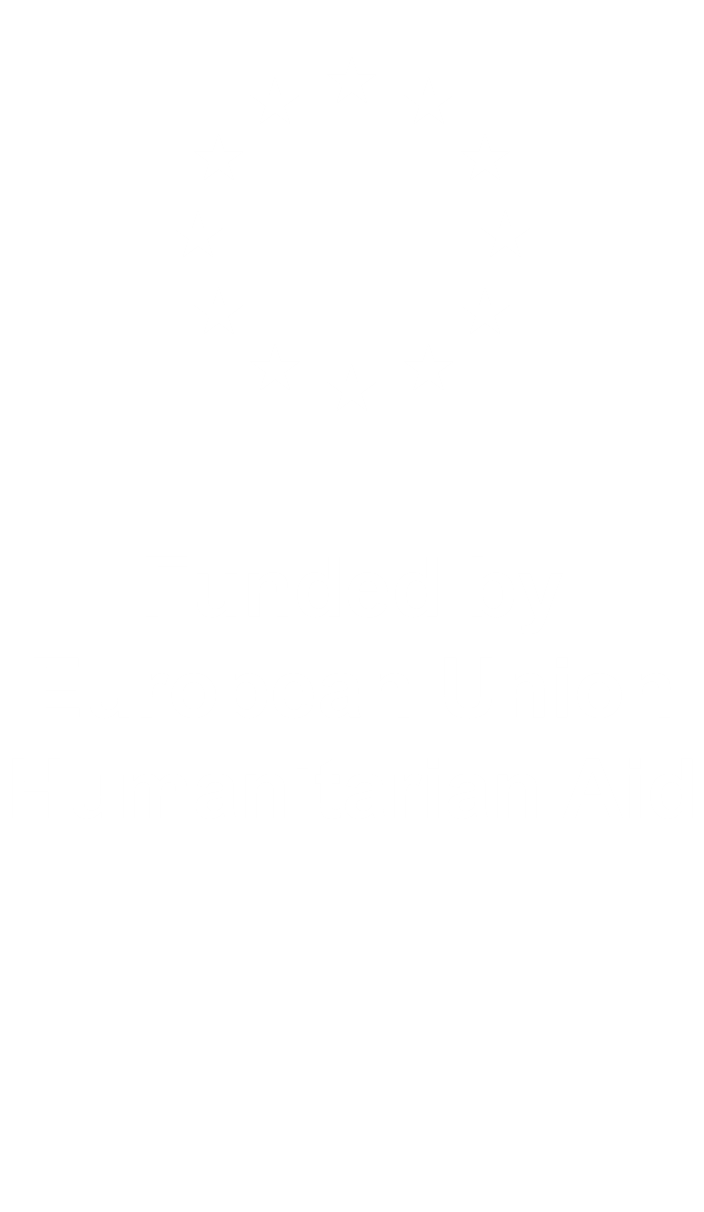 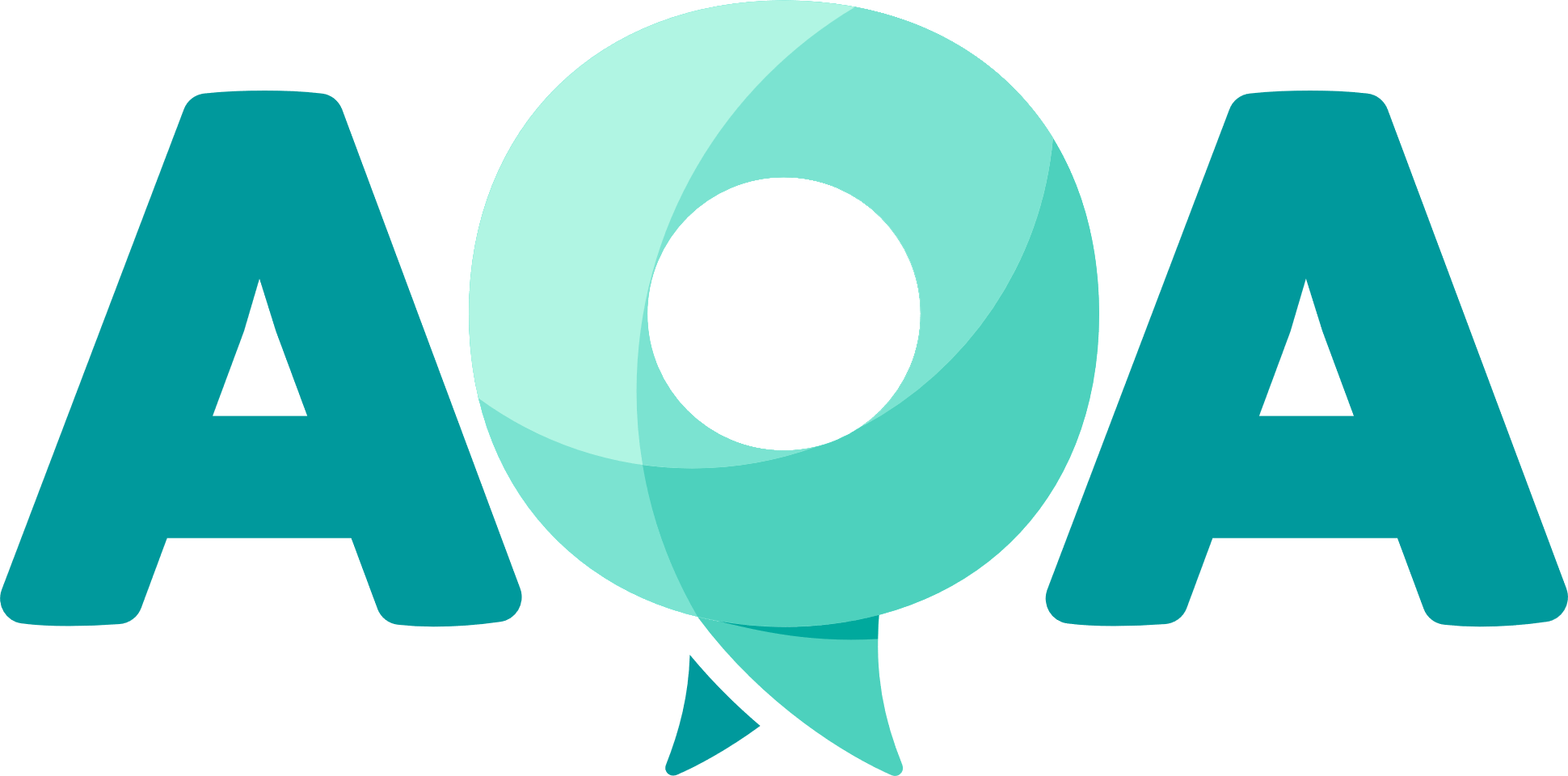 Top tips for reducing the time involved in the AQA processAQA StepChallengeRecommendationResponsibleStep 1: DEFINETime required to identify Key Quality Indicators (KQIs) and harmonized questions for monitoringRather than starting from scratch, review the recommended KQIs and monitoring questions in the AQA Toolkit as an easy starting point.TWG can review and modify and adapt the recommended KQIs to the context.Step 1: DEFINEMonitoring too many indicators is difficult.Select only priority indicators from the 3 mandatory modules based on the context.TWG can propose the top 10 KQIs that they recommend.STEP 2: MEASUREDedicated monitoring by partners for KQIs is a burden.Don’t do specific ‘AQA monitoring’. Instead, Integrate harmonized monitoring questions into existing monitoring activities by partners.WASH Sector Coordinator can disseminate questions and request adherence by partners.Delays in monitoring data submission.Announce dates for monitoring data submission in advance, wherein all data for the monitoring period to be submitted to the Cluster IMO.A twice-yearly frequency for Quality Snapshot production, analysis, and adapting is recommended. WASH Sector IMO can email monitoring period dates and deadlines and remind partners at coordination meetings.STEP 3: ADAPTIt is difficult to manage sub-national review of data and action planning.Simplify the process and delegate, rather than manage.Request partners to each commit to 2-3 actions to improve quality and accountability based on KQI data.WASH Sector Coordinator (and/or task sub-national coordinators) to make requests after release of KQI data.STEP 4: LEARNIt can be hard to dedicate time for learning within the AQA process.Integrate the AQA learning process within other workshops convened by the Cluster/Sector.AQA TWG to propose an agenda for learning and exchange on AQA to the WASH Sector Coordinator.